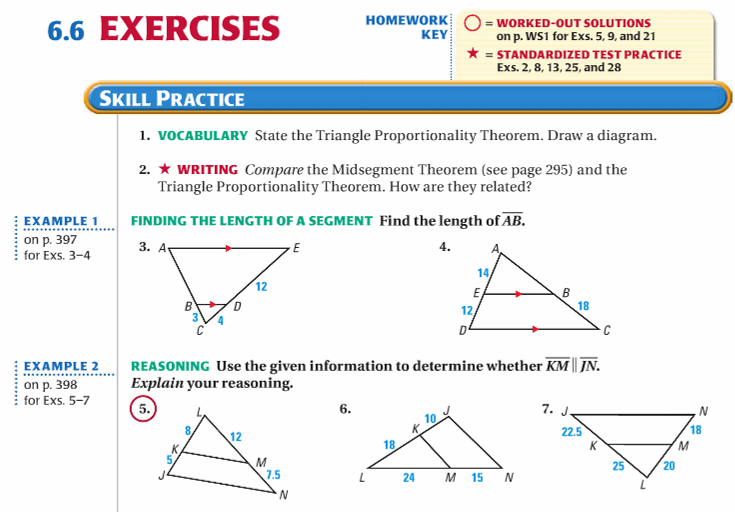 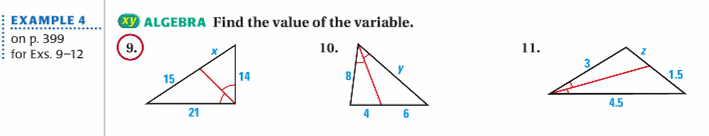 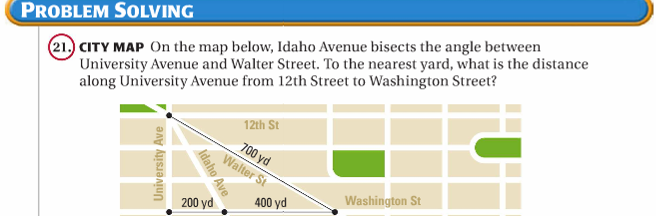 Lesson 4 HomeworkLT 5.33-7, 9-11, 21